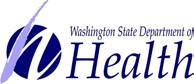 Nursing Care Quality Assurance CommissionPO Box 47864Olympia, WA 98504-7864360-236-4703Nurse Administrator
WAC 246-840-517Nurse Administrator’s Signature: 						Date:      Email at Nursing Program:      									Best phone (with area code) to reach you:      Please return completed form to: 
ncqac.education@doh.wa.govWAC 246-840-517(1)The nursing education program administrator must be a professional and academically qualified registered nurse with an active unencumbered Washington nursing license.
(This rule identifies the requirements for practical, associate degree and bachelor’s degree programs.)College/University Name: 
     City: 
     Name of Nursing Program:
     Nurse Administrator’s Name: 
      Date Appointed: 
     Nurse Administrator’s Credentials:Nurse Administrator’s Credentials:Nurse Administrator’s Title at Nursing Program:Nurse Administrator’s Title at Nursing Program:RN License Number: 
     				RN License Number: 
     				Type of Nursing Program: 	
  LPN      LPN to ADN      LPN to BSN	 BSN      ADN  ADN with PN option	     Master’s Entry	 RN to BSN     GraduateType of Nursing Program: 	
  LPN      LPN to ADN      LPN to BSN	 BSN      ADN  ADN with PN option	     Master’s Entry	 RN to BSN     GraduateNurse Administrator’s Educational BackgroundNurse Administrator’s Educational BackgroundNurse Administrator’s Educational BackgroundNurse Administrator’s Educational BackgroundCollege or UniversityMajorDegreeYear(s)Educational Preparation in Teaching NursingEducational Preparation in Teaching NursingEducational Preparation in Teaching NursingEducational Preparation in Teaching NursingCollege or UniversityCourse Title/FocusCourse Title/FocusYear(s)Curriculum Development and Administrative ExperienceCurriculum Development and Administrative ExperienceCurriculum Development and Administrative ExperienceCurriculum Development and Administrative ExperienceInstitution/OrganizationPosition Title/RolePosition Title/RoleYear(s)ediediNursing Education ExperienceNursing Education ExperienceNursing Education ExperienceInstitution/OrganizationPosition Title/RoleYear(s)Experience as a Registered NurseExperience as a Registered NurseExperience as a Registered NurseInstitution/OrganizationPosition Title/RoleYear(s)